Tri-M Music Honor Society
Application for the 2020-2021 School Year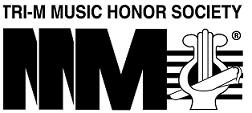 IF VIRTUAL, SEND TO christopher.revett@sdhc.k12.fl.usStudent ID #:___________
Name:_________________________________  Grade Level:_______ Unweighted GPA: _____________IB Homeroom Teacher: ____________________ Traditional 2nd Period Teacher	_________________Current Music Class:   ___Band   ___Orchestra	Instrument(s):____________________________E-mail Address: ________________________		Cell Phone Number: ______________________Indicate your T-shirt size (circle one):    __S   __M   __L   __XL   __2XL☐ Select if you are interested in being a conductor. (possible audition)In one original word, express what music means to you.
________________________________________________________________________What is your best quality as a musician?________________________________________________________________________What is your worst quality as a musician?________________________________________________________________________Why are you interested in being a member of the Tri-M Music Honor Society?____________________________________________________________________________________________________________________________________________________________________________________________________________________________________________________________Explain why you believe you deserve to be accepted to Tri-M. ________________________________________________________________________________________________________________________________________________________________________________________________________________________________________________________________________________________________________________________________________________